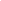  Overall Expectations Overall ExpectationsSpecific ExpectationsA1. Demonstrate scientific investigation skills (related to both inquiry and research) in the four areas of skills (initiating and planning, performing and recording, analysing and interpreting, and communicating) B3. Demonstrate an understanding of the structures and functions of biological molecules, and the biochemical reactions required to maintain normal cellular functionB2. Investigate the chemical structures, functions, and chemical properties of biological molecules involved in some common cellular processes and biochemical reactionsB1. Analyse technological applications of enzymes in some industrial processes, and evaluate technological advances in the field of cellular biologyA1. Demonstrate scientific investigation skills (related to both inquiry and research) in the four areas of skills (initiating and planning, performing and recording, analysing and interpreting, and communicating) B3. Demonstrate an understanding of the structures and functions of biological molecules, and the biochemical reactions required to maintain normal cellular functionB2. Investigate the chemical structures, functions, and chemical properties of biological molecules involved in some common cellular processes and biochemical reactionsB1. Analyse technological applications of enzymes in some industrial processes, and evaluate technological advances in the field of cellular biologyA1.1 Formulate relevant scientific questions about observed relationships, ideas, problems, or issues, make informed predictions, and/or formulate educated hypotheses to focus inquiries or research A1.2 Select appropriate instruments (e.g., sampling instruments, a microscope, a stethoscope, dissection instruments) and materials (e.g., dichotomous keys, computer simulations, plant cuttings), and identify appropriate methods, techniques, and procedures, for each inquiry A1.4 Apply knowledge and understanding of safe laboratory procedures when planning investigations by correctly interpreting Workplace Hazardous Materials Information System (WHMIS) symbols; by using appropriate techniques for handling and storing laboratory equipment and materials and disposing of laboratory and biological materials (e.g., preserved specimens); and by using appropriate personal protectionA1.12 Use appropriate numeric, symbolic, and graphic modes of representation, and appropriate units of measurements (e.g., SI units, imperial units) B3.2 Describe the structure of important biochemical compounds, including carbohydrates, proteins, lipids, and nucleic acids, and explain their function within cells  B3.4 Describe the chemical structures and mechanisms of various enzymesB2.5 Plan and conduct an investigation related to a cellular process (e.g., factors that affect enzyme activity; factors that affect transport of substances across cell membranes), using appropriate laboratory equipment and techniques, and report the results in an appropriate format B1.1 Analyse technological applications related to enzyme activity in the food and pharmaceutical industries (e.g., the production of dairy products; bread-making; the use of enzymes to control reaction rates in pharmaceuticals)  ConceptsConceptsConceptsTerminologyTerminologyTheorypHEnzymeTemperatureCoagulationAcidBaseMacromoleculeProteinAcids and basesEnzymesDenaturation factors for proteinsMaterial to prepareMaterial to prepareMaterial to prepareScenarioCopy of activity Copy of evaluation gridActivityComputer for research and planning protocolMaterial according to the type of evaluation suggestedPushing furtherComputer for analysis and reportScenarioCopy of activity Copy of evaluation gridActivityComputer for research and planning protocolMaterial according to the type of evaluation suggestedPushing furtherComputer for analysis and reportScenarioCopy of activity Copy of evaluation gridActivityComputer for research and planning protocolMaterial according to the type of evaluation suggestedPushing furtherComputer for analysis and reportScenarioVideo, steps of cheese production: curdling, enzyme action Raw materials needed to make cheese  Presentation of the workResearch and selection of the variable to studyScenarioVideo, steps of cheese production: curdling, enzyme action Raw materials needed to make cheese  Presentation of the workResearch and selection of the variable to studyScenarioVideo, steps of cheese production: curdling, enzyme action Raw materials needed to make cheese  Presentation of the workResearch and selection of the variable to studyActivity — part 1 — PlanningGroup the students.Divide the work tables according to the selected variables Students complete the laboratory protocol. [hypothesis, material and method] Approve the protocol before lab day Activity — part 2 — ExperienceMake sure the students follow the approved instructions Activity — part 1 — PlanningGroup the students.Divide the work tables according to the selected variables Students complete the laboratory protocol. [hypothesis, material and method] Approve the protocol before lab day Activity — part 2 — ExperienceMake sure the students follow the approved instructions Activity — part 1 — PlanningGroup the students.Divide the work tables according to the selected variables Students complete the laboratory protocol. [hypothesis, material and method] Approve the protocol before lab day Activity — part 2 — ExperienceMake sure the students follow the approved instructions Pushing furtherPool the results to determine the criteria to combine in order to achieve the best yieldConduct a verification laboratory to verify the choice of optimal coagulation factorsPushing furtherPool the results to determine the criteria to combine in order to achieve the best yieldConduct a verification laboratory to verify the choice of optimal coagulation factorsPushing furtherPool the results to determine the criteria to combine in order to achieve the best yieldConduct a verification laboratory to verify the choice of optimal coagulation factorsEvaluationSummative: writing in the material and method section Summative: laboratory work —  laboratory reportEvaluationSummative: writing in the material and method section Summative: laboratory work —  laboratory reportEvaluationSummative: writing in the material and method section Summative: laboratory work —  laboratory reportRessourcesProtocol exampleEquipment supplier Internet Replacing chemical preservatives with functional biofilm with antiviral, antioxydant and bioreactive properties.                [https://www.cbc.ca/news/canada/nova-scotia/cape-breton-researchers-looking-into-plastic-that-kills-covid-19-1.5633150]Biofilm [https://canadianfoodinnovators.ca/project/in-search-of-a-natural-solution-against-spoilage-bacteria-and-pathogens-in-poultry-and-frozen-vegetable-products]RessourcesProtocol exampleEquipment supplier Internet Replacing chemical preservatives with functional biofilm with antiviral, antioxydant and bioreactive properties.                [https://www.cbc.ca/news/canada/nova-scotia/cape-breton-researchers-looking-into-plastic-that-kills-covid-19-1.5633150]Biofilm [https://canadianfoodinnovators.ca/project/in-search-of-a-natural-solution-against-spoilage-bacteria-and-pathogens-in-poultry-and-frozen-vegetable-products]RessourcesProtocol exampleEquipment supplier Internet Replacing chemical preservatives with functional biofilm with antiviral, antioxydant and bioreactive properties.                [https://www.cbc.ca/news/canada/nova-scotia/cape-breton-researchers-looking-into-plastic-that-kills-covid-19-1.5633150]Biofilm [https://canadianfoodinnovators.ca/project/in-search-of-a-natural-solution-against-spoilage-bacteria-and-pathogens-in-poultry-and-frozen-vegetable-products]